Ҡ А Р А Р                                                                               ПОСТАНОВЛЕНИЕот  15  сентября  2022 г.                                                                              № 43«Об  отмене  постановление №115   от 25.04.2019 г. «Об   утверждении  Положения  об  организации и  осуществлении  первичного  воинского   учета   на  территории   сельского  поселения  Кузяновский  сельсовет»»  В  соответствии с Федеральным  законом  от  06.10.2003 г. № 131-ФЗ «Об общих  принципах  организации  местного  самоуправления  в  Российской  федерации», статей  49  и 50  Уголовного  Кодекса  РФ  и  статей  25 и 39  УПК РФ  п о с т а н о в л я ю:1. Отменить  постановление  № 115  от 25.04.2019 г. «Об утверждении  Положения  об  организации и  осуществлении  первичного  воинского   учета   на  территории   сельского  поселения  Кузяновский  сельсовет».2.Обнародовать  данное  постановление   на  информационном  стенде  и  официальном  сайте  Администрации  сельского  поселения  Кузяновский  сельсовет  в  сети  интернет.Глава  администрации                                                              И.А. ШаяхметовБашкортостан Республикаhы Ишембай районы муниципаль районы Көҙән  ауыл советы ауыл биләмәhе хакимиәте 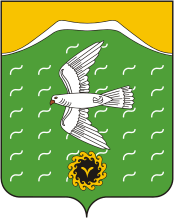         Администрация сельского поселения         Кузяновский сельсовет         муниципального района         Ишимбайский район         Республики БашкортостанСовет  урамы, 46,Көҙән  ауылы, Ишембай районы, Башкортостан Республикаһы453234Тел.; 8(34794) 73-243, факс 73-200.Е-mail: kuzansp@rambler.ru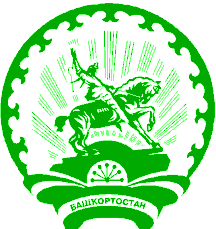         ул. Советская, 46,        с.Кузяново, Ишимбайский район,         Республика Башкортостан        453234        Тел.; 8(34794) 73-243, факс 73-200.         Е-mail: kuzansp@rambler.ru